    MĚSTO LOMse sídlem Městský úřad Lom, nám. Republiky č.p. 13zveřejňuje ve smyslu ustanovení § 39 odst. 1 zákona č. 128/2000 Sb., o obcích (obecní zřízení), ve znění pozdějších předpisů,ZÁMĚR PRODEJEČásti pozemku p.č. 1830, v katastrálním území Lom u Mostu, druh pozemku: ostatní plochaPřílohou tohoto záměru je výtisk části katastrální mapy s vyznačením zde uvedených pozemků.Bližší informace lze získat u paní Solnařové, tel.: 476 769 869, e-mail: solnarova@mesto-lom.cz.Zájemci mohou svou písemnou žádost předat na podatelnu městského úřadu, zaslat poštou na adresu městského úřadu: nám. Republiky 13, Lom, poslat datovou schránkou: 47nbcyq či na e-mail: podatelna@mesto-lom.cz a to do konce 15-ti denní lhůty pro zveřejnění.Tento záměr byl schválen Radou města Lom na jejím 9. zasedání dne 24.02.2023Vyvěšeno:              						Sejmuto: Vladimír Urban						Mgr. Zuzana BrnováStarosta města Lomu					Pověřená vedoucí oddělení SMVIMHaŽP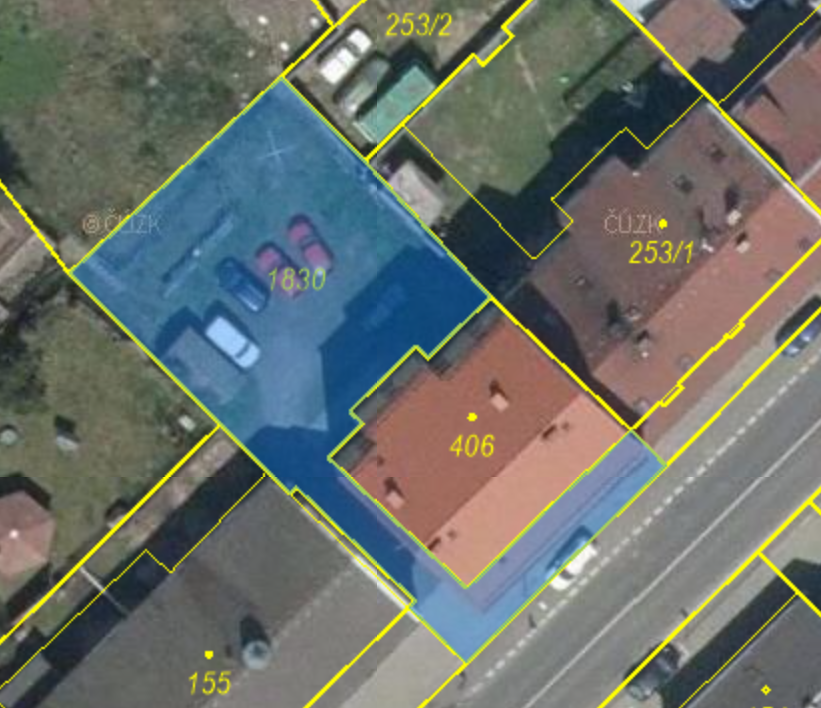 